Individual Information Collection Request Under GSA’s Generic Clearance: Improving Customer Experience - Implementation of Section 280 of OMB Circular A-11  OMB Control No. 3090-0321QUESTIONS:Please include all questions and response options (either multiple choice options or free text fields, etc.):(Page 1)Are you a Consumer or member of the Lending Industry?Consumer Member of the Lending industryI am satisfied with the service I received from the FHA Resource Center.Strongly Disagree Disagree Neutral Agree Strongly AgreeThis interaction increased my confidence with the FHA Resource Center.Strongly Disagree Disagree Neutral Agree Strongly AgreeHow could we have made your experience better?(Free Text Field)

(Page 2)Please rate your satisfaction with the Resource Center customer service representative's knowledge of HUD Single Family housing and services.Very Dissatisfied Dissatisfied Neutral Satisfied Very SatisfiedPlease rate your satisfaction with the accuracy of the information you received from the FHA Resource Center.Very Dissatisfied Dissatisfied Neutral Satisfied Very SatisfiedMy need was addressed.Strongly Disagree Disagree Neutral Agree Strongly AgreeIt was easy to complete what I needed to do.Strongly Disagree Disagree Neutral Agree Strongly AgreeIt took a reasonable amount of time to do what I needed to do.Strongly Disagree Disagree Neutral Agree Strongly AgreePlease tell us the topic you contacted the FHA Resource about.HUD Homes Purchase/Refinance Servicing Issues Rental Assistance CAIVRS OtherI was treated fairly.Strongly Disagree Disagree Neutral Agree Strongly AgreeEmployees I interacted with were helpful.Strongly Disagree Disagree Neutral Agree Strongly AgreeIs there anything else you'd like to tell us?(Free Text Field) SCREENSHOTS: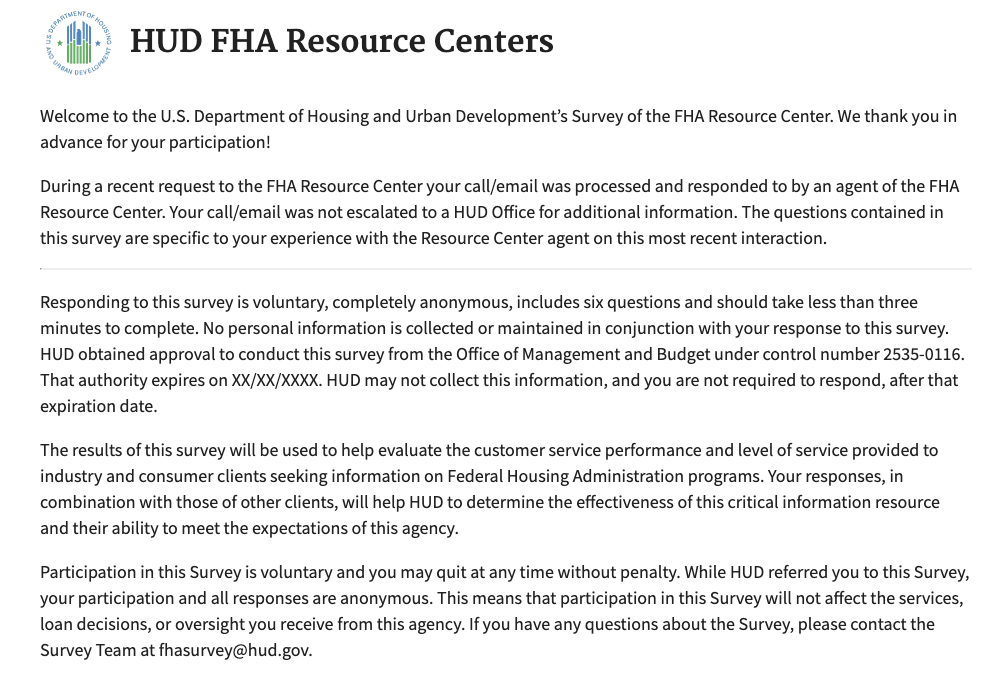 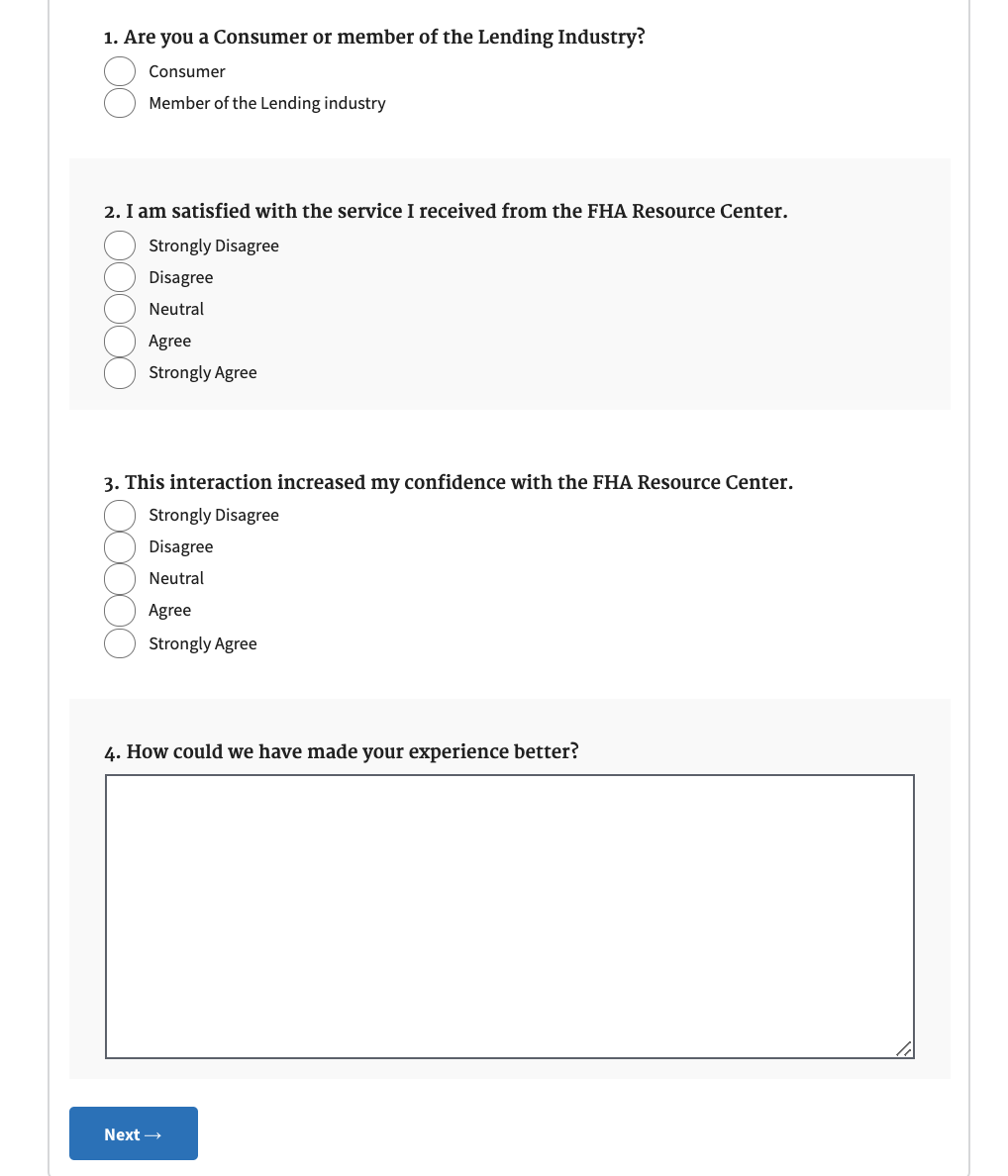 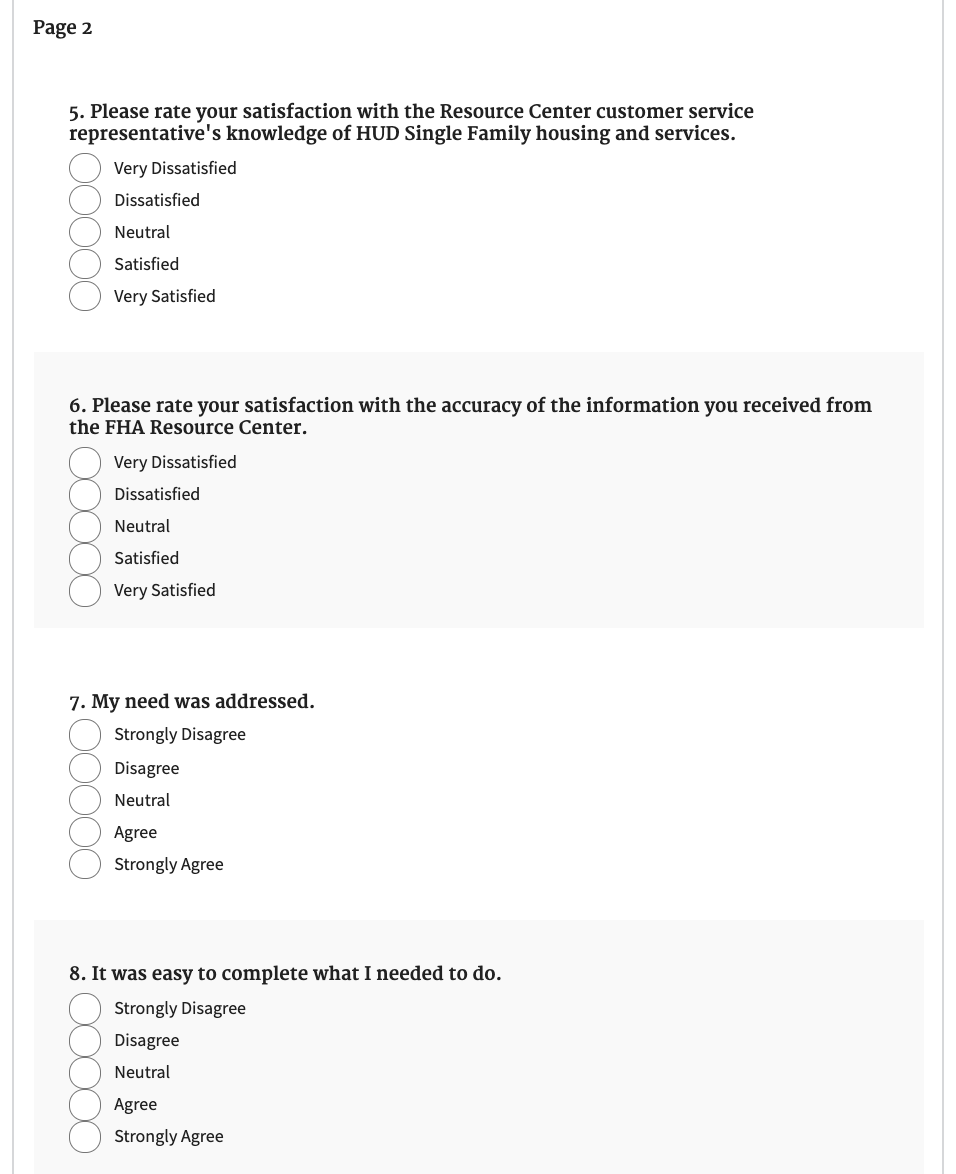 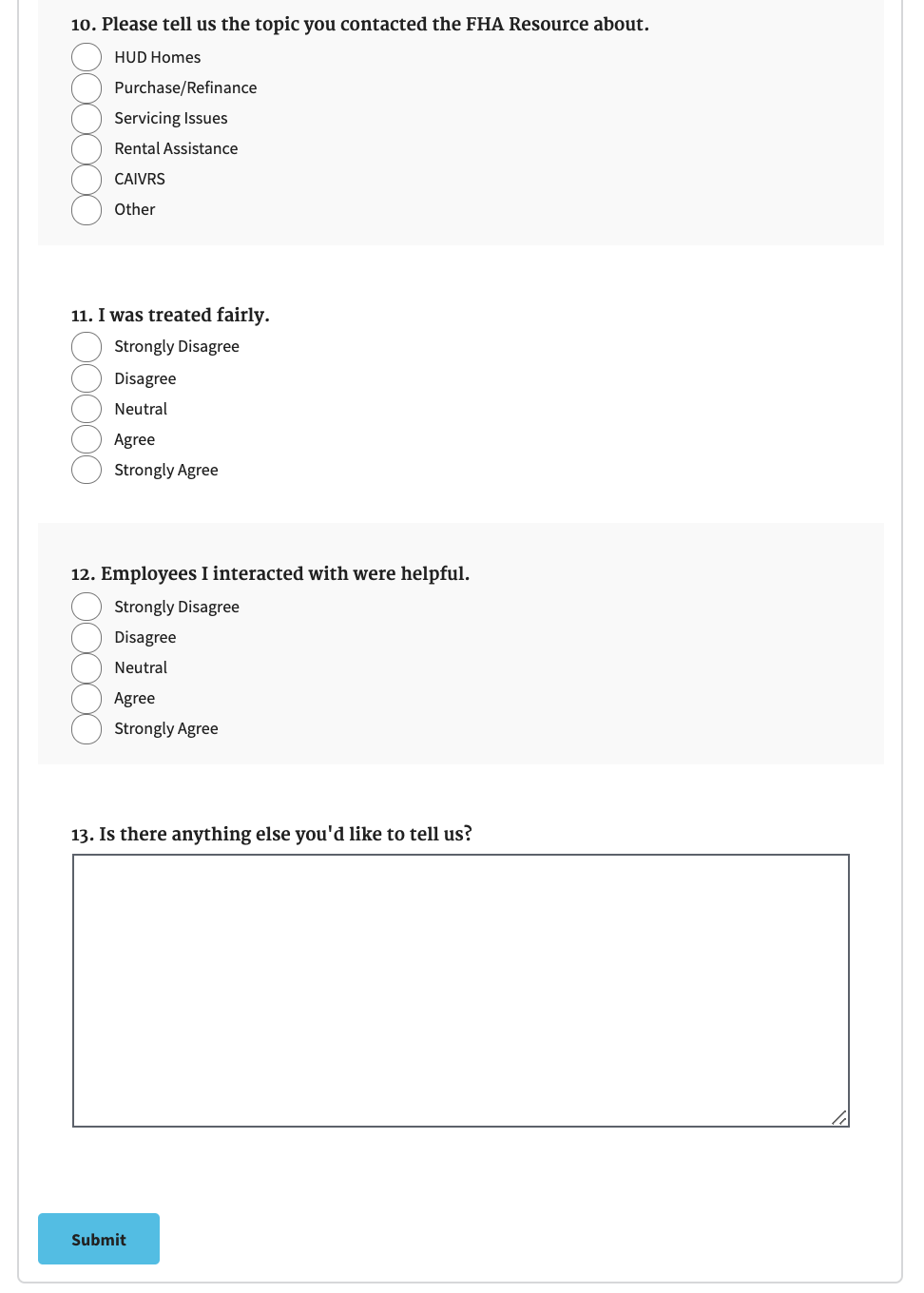 ADMINISTRATION DETAILS:The following will be displayed on this Touchpoints survey:OMB Control No. 0690-0030, Expiration Date: XX/XX/XXXX